Questões do PISM 3 – Aula 3 – Data: 28/11/20171ª Questão.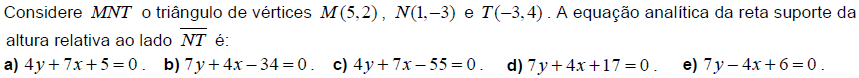 2ª Questão.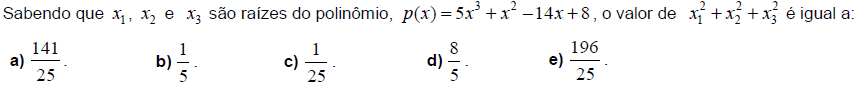 3ª Questão.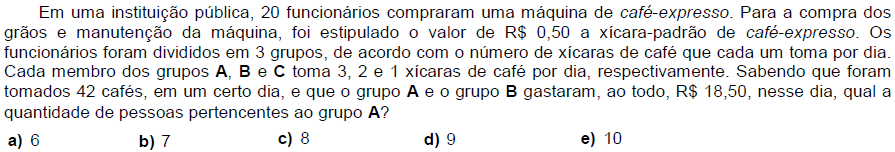 4ª Questão.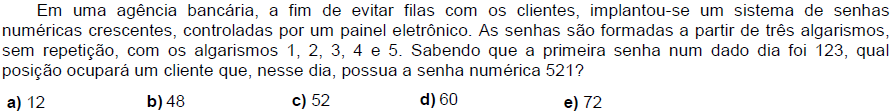 5ª Questão.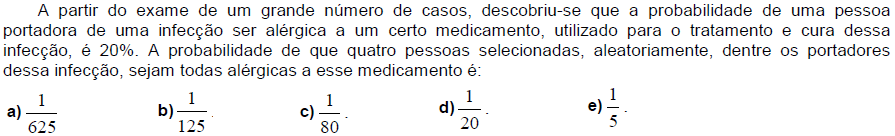 Respostas: 1) E; 2) A; 3) B; 4) C; 5) A. 